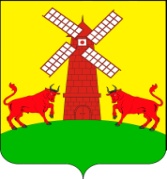 АДМИНИСТРАЦИЯ УПОРНЕНСКОГО СЕЛЬСКОГО ПОСЕЛЕНИЯ ПАВЛОВСКОГО РАЙОНАРАСПОРЯЖЕНИЕот 09.01.2023                                                                                            № 1-рх. УпорныйОб утверждении должностного оклада руководителя муниципального бюджетного учреждения «Дом культуры муниципального образования Упорненское сельское поселение Павловского района» на 2023 годСогласно Порядка исчисления размера средней заработной платы для определения размера должностного оклада руководителя муниципального бюджетного учреждения «Дом культуры муниципального образования Упорненское сельское поселение Павловского района»:1. Назначить должностной оклад директора муниципального бюджетного учреждения «Дом культуры муниципального образования Упорненское сельское поселение Павловского района» на 2023 год в сумме 27 500,0 (двадцать семь тысяч пятьсот) рублей. 2. Контроль за выполнением настоящего распоряжения оставляю за собой.3.Распоряжение вступает в силу со дня его подписания и распространяется на правоотношения, возникшие с 01 января 2023 года.Глава Упорненского сельского поселения    Павловского района                                                      А.В.Браславец